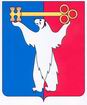 АДМИНИСТРАЦИЯ ГОРОДА НОРИЛЬСКАКРАСНОЯРСКОГО КРАЯРАСПОРЯЖЕНИЕ01.11.2017	                                        г. Норильск		                                 № 6419О внесении изменений в распоряжение Администрации города Норильска 
от 22.04.2010 №1300Руководствуясь Федеральным законом от 17.07.2009 № 172-ФЗ «Об антикоррупционной экспертизе нормативных правовых актов и проектов нормативных правовых актов»,Внести в Порядок проведения антикоррупционной экспертизы нормативных правовых актов и проектов нормативных правовых актов Главы города Норильска, Администрации города Норильска, утвержденный распоряжением Администрации города Норильска от 22.04.2010 №1300 (далее – Порядок), следующие изменения:пункт 1.4 Порядка изложить в следующей редакции:«1.4. Антикоррупционная экспертиза проводится согласно методике проведения антикоррупционной экспертизы нормативных правовых актов и проектов нормативных правовых актов, утвержденной Постановлением Правительства Российской Федерации (далее - Методика). Коррупциогенные факторы, устанавливающие для правоприменителя необоснованно широкие пределы усмотрения или возможность необоснованного применения исключений из общих правил, а также содержащие неопределенные, трудновыполнимые и (или) обременительные требования к гражданам и организациям (далее – коррупциогенные факторы), определены Методикой.»;1.2. раздел 2 «Коррупциогенные факторы» Порядка исключить.2. Руководителям структурных подразделений Администрации города Норильска, правовое обеспечение деятельности которых осуществляется их штатными юридическими службами:2.1. в срок не позднее семи рабочих дней со дня издания настоящего распоряжения, а в случаях временного отсутствия (нахождения в отпуске, служебной командировке, временной нетрудоспособности и др.) - в течение трех рабочих дней после выхода на работу ознакомить с настоящим распоряжением под роспись подчиненных им работников юридических служб;2.2. листы ознакомления с настоящим распоряжением работников юридических служб возглавляемых ими структурных подразделений направить в Управление по персоналу Администрации города Норильска для приобщения к материалам личных дел соответствующих работников.3. Начальнику Правового управления Администрации города Норильска, начальнику отдела правового обеспечения земельных и имущественных отношений Администрации города Норильска:3.1. в срок не позднее семи рабочих дней со дня издания настоящего распоряжения, а в случаях временного отсутствия (нахождения в отпуске, служебной командировке, временной нетрудоспособности и др.) - в течение трех рабочих дней после выхода на работу ознакомить с настоящим распоряжением под роспись подчиненных им работников;3.2. листы ознакомления с настоящим распоряжением подчиненных работников направить в Управление по персоналу Администрации города Норильска для приобщения к материалам личных дел соответствующих работников.4. Управлению по персоналу Администрации города Норильска:4.1. в срок не позднее пяти рабочих дней со дня издания настоящего Распоряжения, а в случае временного отсутствия (нахождения в отпуске, служебной командировке, временной нетрудоспособности и др.) - в течение трех рабочих дней после выхода на работу ознакомить с настоящим распоряжением под роспись должностных лиц, указанных в абзацах первых пунктов 2, 3 настоящего распоряжения;4.2. в срок не позднее семи рабочих дней со дня поступления в Управление по персоналу Администрации города Норильска листов ознакомления с настоящим распоряжением работников, указанных в подпунктах 2.1, 3.1, 4.1 настоящего распоряжения, приобщить последние к материалам соответствующих личных дел.5. Опубликовать настоящее распоряжение в газете «Заполярная правда» и разместить его на официальном сайте муниципального образования город Норильск.И.о. Главы города Норильска							 А.В. Малков